Weather during the previous forecast periodAccording to meteorological data recorded at Agro meteorological Observatory, Pusa (Bihar), average maximum and minimum temperature were 36.0°C and 26.3°C, respectively. Average relative humidity was 88 percent at 0700 hrs and 50 percent at 1400 hrs. Soil temperature at 5 cm depth was 31.3°C at 0700 hrs and 40.0°C at 1400 hrs. Average wind speed, daily sunshine hours and average daily evaporation were 6.1km/hr, 8.1 hours and 6.3mm, respectively. At the center, about 5.8 mm rainfall has been recorded.Medium Range Weather Forecast(29 June-3 July, 2019)(Begusarai)Advisory for the farmers(A. Sattar)(Nodal Officer)Weather during the previous forecast periodAccording to meteorological data recorded at Agro meteorological Observatory, Pusa (Bihar), average maximum and minimum temperature were 36.0°C and 26.3°C, respectively. Average relative humidity was 88 percent at 0700 hrs and 50 percent at 1400 hrs. Soil temperature at 5 cm depth was 31.3°C at 0700 hrs and 40.0°C at 1400 hrs. Average wind speed, daily sunshine hours and average daily evaporation were 6.1km/hr, 8.1 hours and 6.3mm, respectively. At the center, about 5.8 mm rainfall has been recorded.Medium Range Weather Forecast(29 June-3 July, 2019) (Darbhanga)Advisory for the farmers(A. Sattar)(Nodal Officer)Weather during the previous forecast periodAccording to meteorological data recorded at Agro meteorological Observatory, Pusa (Bihar), average maximum and minimum temperature were 36.0°C and 26.3°C, respectively. Average relative humidity was 88 percent at 0700 hrs and 50 percent at 1400 hrs. Soil temperature at 5 cm depth was 31.3°C at 0700 hrs and 40.0°C at 1400 hrs. Average wind speed, daily sunshine hours and average daily evaporation were 6.1km/hr, 8.1 hours and 6.3mm, respectively. At the center, about 5.8 mm rainfall has been recorded.Medium Range Weather Forecast(29 June-3 July, 2019) (East Champaran)Advisory for the farmers(A. Sattar)(Nodal Officer)Weather during the previous forecast periodAccording to meteorological data recorded at Agro meteorological Observatory, Pusa (Bihar), average maximum and minimum temperature were 36.0°C and 26.3°C, respectively. Average relative humidity was 88 percent at 0700 hrs and 50 percent at 1400 hrs. Soil temperature at 5 cm depth was 31.3°C at 0700 hrs and 40.0°C at 1400 hrs. Average wind speed, daily sunshine hours and average daily evaporation were 6.1km/hr, 8.1 hours and 6.3mm, respectively. At the center, about 5.8 mm rainfall has been recorded.Medium Range Weather Forecast(29 June-3 July, 2019) (Gopalganj)Advisory for the farmers(A. Sattar)(Nodal Officer)Weather during the previous forecast periodAccording to meteorological data recorded at Agro meteorological Observatory, Pusa (Bihar), average maximum and minimum temperature were 36.0°C and 26.3°C, respectively. Average relative humidity was 88 percent at 0700 hrs and 50 percent at 1400 hrs. Soil temperature at 5 cm depth was 31.3°C at 0700 hrs and 40.0°C at 1400 hrs. Average wind speed, daily sunshine hours and average daily evaporation were 6.1km/hr, 8.1 hours and 6.3mm, respectively. At the center, about 5.8 mm rainfall has been recorded.Medium Range Weather Forecast(29 June-3 July, 2019) (Madhubani)Advisory for the farmers(A. Sattar)(Nodal Officer)Weather during the previous forecast periodAccording to meteorological data recorded at Agro meteorological Observatory, Pusa (Bihar), average maximum and minimum temperature were 36.0°C and 26.3°C, respectively. Average relative humidity was 88 percent at 0700 hrs and 50 percent at 1400 hrs. Soil temperature at 5 cm depth was 31.3°C at 0700 hrs and 40.0°C at 1400 hrs. Average wind speed, daily sunshine hours and average daily evaporation were 6.1km/hr, 8.1 hours and 6.3mm, respectively. At the center, about 5.8 mm rainfall has been recorded.Medium Range Weather Forecast(29 June-3 July, 2019) (Muzaffarpur)Advisory for the farmers(A. Sattar)(Nodal Officer)Weather during the previous forecast periodAccording to meteorological data recorded at Agro meteorological Observatory, Pusa (Bihar), average maximum and minimum temperature were 36.0°C and 26.3°C, respectively. Average relative humidity was 88 percent at 0700 hrs and 50 percent at 1400 hrs. Soil temperature at 5 cm depth was 31.3°C at 0700 hrs and 40.0°C at 1400 hrs. Average wind speed, daily sunshine hours and average daily evaporation were 6.1km/hr, 8.1 hours and 6.3mm, respectively. At the center, about 5.8 mm rainfall has been recorded.Medium Range Weather Forecast(29 June-3 July, 2019) (Samastipur)Advisory for the farmers(A. Sattar)(Nodal Officer)Weather during the previous forecast periodAccording to meteorological data recorded at Agro meteorological Observatory, Pusa (Bihar), average maximum and minimum temperature were 36.0°C and 26.3°C, respectively. Average relative humidity was 88 percent at 0700 hrs and 50 percent at 1400 hrs. Soil temperature at 5 cm depth was 31.3°C at 0700 hrs and 40.0°C at 1400 hrs. Average wind speed, daily sunshine hours and average daily evaporation were 6.1km/hr, 8.1 hours and 6.3mm, respectively. At the center, about 5.8 mm rainfall has been recorded.Medium Range Weather Forecast(29 June-3 July, 2019) (Saran)Advisory for the farmers(A. Sattar)(Nodal Officer)Weather during the previous forecast periodAccording to meteorological data recorded at Agro meteorological Observatory, Pusa (Bihar), average maximum and minimum temperature were 36.0°C and 26.3°C, respectively. Average relative humidity was 88 percent at 0700 hrs and 50 percent at 1400 hrs. Soil temperature at 5 cm depth was 31.3°C at 0700 hrs and 40.0°C at 1400 hrs. Average wind speed, daily sunshine hours and average daily evaporation were 6.1km/hr, 8.1 hours and 6.3mm, respectively. At the center, about 5.8 mm rainfall has been recorded.Medium Range Weather Forecast(29 June-3 July, 2019) (Shivhar)Advisory for the farmers(A. Sattar)(Nodal Officer)Weather during the previous forecast periodAccording to meteorological data recorded at Agro meteorological Observatory, Pusa (Bihar), average maximum and minimum temperature were 36.0°C and 26.3°C, respectively. Average relative humidity was 88 percent at 0700 hrs and 50 percent at 1400 hrs. Soil temperature at 5 cm depth was 31.3°C at 0700 hrs and 40.0°C at 1400 hrs. Average wind speed, daily sunshine hours and average daily evaporation were 6.1km/hr, 8.1 hours and 6.3mm, respectively. At the center, about 5.8 mm rainfall has been recorded.Medium Range Weather Forecast(29 June-3 July, 2019) (Sitamarhi)Advisory for the farmers(A. Sattar)(Nodal Officer)Weather during the previous forecast periodAccording to meteorological data recorded at Agro meteorological Observatory, Pusa (Bihar), average maximum and minimum temperature were 36.0°C and 26.3°C, respectively. Average relative humidity was 88 percent at 0700 hrs and 50 percent at 1400 hrs. Soil temperature at 5 cm depth was 31.3°C at 0700 hrs and 40.0°C at 1400 hrs. Average wind speed, daily sunshine hours and average daily evaporation were 6.1km/hr, 8.1 hours and 6.3mm, respectively. At the center, about 5.8 mm rainfall has been recorded.Medium Range Weather Forecast(29 June-3 July, 2019) (Siwan)Advisory for the farmers(A. Sattar)(Nodal Officer)Weather during the previous forecast periodAccording to meteorological data recorded at Agro meteorological Observatory, Pusa (Bihar), average maximum and minimum temperature were 36.0°C and 26.3°C, respectively. Average relative humidity was 88 percent at 0700 hrs and 50 percent at 1400 hrs. Soil temperature at 5 cm depth was 31.3°C at 0700 hrs and 40.0°C at 1400 hrs. Average wind speed, daily sunshine hours and average daily evaporation were 6.1km/hr, 8.1 hours and 6.3mm, respectively. At the center, about 5.8 mm rainfall has been recorded.Medium Range Weather Forecast(29 June-3 July, 2019) (Vaishali)Advisory for the farmers(A. Sattar)(Nodal Officer)Weather during the previous forecast periodAccording to meteorological data recorded at Agro meteorological Observatory, Pusa (Bihar), average maximum and minimum temperature were 36.0°C and 26.3°C, respectively. Average relative humidity was 88 percent at 0700 hrs and 50 percent at 1400 hrs. Soil temperature at 5 cm depth was 31.3°C at 0700 hrs and 40.0°C at 1400 hrs. Average wind speed, daily sunshine hours and average daily evaporation were 6.1km/hr, 8.1 hours and 6.3mm, respectively. At the center, about 5.8 mm rainfall has been recorded.Medium Range Weather Forecast(29 June-3 July, 2019) (West Champaran)Advisory for the farmers(A. Sattar)(Nodal Officer)GRAMIN KRISHI MAUSAM SEWA (GKMS)AGRO-METEOROLOGY DIVISIONDr. Rajendra Prasad Central Agricultural University, PusaSamastipur, Bihar -848 125GRAMIN KRISHI MAUSAM SEWA (GKMS)AGRO-METEOROLOGY DIVISIONDr. Rajendra Prasad Central Agricultural University, PusaSamastipur, Bihar -848 125GRAMIN KRISHI MAUSAM SEWA (GKMS)AGRO-METEOROLOGY DIVISIONDr. Rajendra Prasad Central Agricultural University, PusaSamastipur, Bihar -848 125Bulletin No. 51Date: Saturday, 29 June,2019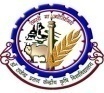 Weather parameters29June30June1July2 July3 JulyRemarksRainfall(mm)05252Light to medium rainfallMax. T (°C)4038383736-Mini. T (°C)2727262625-Cloud cover (okta)24667Partially cloudy skyMax Relative Humidity (%)8585858085Min Relative Humidity (%)5555505055Wind speed (kmph)1010101515Wind direction(deg)EasterlyEasterlyEasterlyEasterlyEasterlyEasterlyCropPhenophasesAdvisory (Based on weather forecast)Summer maizeHarvestingIn view of rainfall forecast, farmers are advised to take precaution in harvesting, threshing of summer maize crop.Kharif  RiceNursery sowingAs light to medium rainfall has happened over North Bihar districts over the last forecasted period. Taking advantage of this rainfall, farmers are advised to give priority in nursery sowing of paddy.Nursery sowing in the upland areas is advised for early varieties of paddy such as Sahbhagi, Prabhat, Dhanlakshmi, Richariya, Saket-4 and Rajendra Bhagwati. Before sowing, seeds should be treated with Carbendazim@2.0 gram/kg of seed.Farmers are advised to finish the nursery sowing of medium duration rice varieties such as Sita, Santosh, Saroj, Rajendra sweta, Rajendra suhasni, Rajendra kasturi, Kamini and Sugandha at the earliest. Weeding is advised in 10-12 days old paddy nursery.Kharif /SummerVegetablesSowing/FruitingSowing of kharif vegetables such as lady’s finger, pumpkin, cucumber, sponge gourd, bottle gourd is advised. Regular monitoring is advised in summer vegetables against attack of insect-pest and diseases.Kharif onionNurserysowingSowing of kharif onion in raised bed is advised. Agrifound Dark Red (ADR), N-53, Bhima super, Arka kalyan are recommended varieties for sowing in North Bihar region. Seed should be treated with Captain or Thiram@2.0 gram /kg of seed. Weeding is advised in onion nursery. Nursery should be covered by net at the height of 6-7 feet for protection against scorching sunlight/rainfall.Sesamum (Til) SowingSowing of sesamum is advised. Krishna, Kaakee safed, Kalika, Pragati varieties are recommended for sowing in North Bihar. Application of 60 quintal compost, 20 kg Nitrogen, 20 kg Phosphorus and 20 kg Potash per hectare is advised during land preparation. Seed rate@ 4kg/ha is suggested. Before sowing, seed should be treated with Thiram@2gm/kg of seed.Kharif  MaizeSowingComplete the sowing of kharif maize at the earliest. Devki, Suwan, Shaktimaan-1, Shaktimaan-2, Rajendra shanker makka-3 and Ganga 11 varieties are recommended for North Bihar. Application of 100 quintal of FYM, 30 kg Nitrogen, 60 kg Phosphorus and 50 kg potash per hectare is advised before sowing. Seed rate@20 kg per hectare is advised. Pigeon Pea (Arher)/SunflowerLandpreparationLand preparation is advised for sowing of pigeon pea (Arhar) and sunflower. Application of well decomposed FYM/Compost is suggested during land preparation. It increases the water use efficiency and nutrient quantity in the soil. Livestock-               Sowing of fodder crops such as sorghum, maize and bajra are advised. Vaccination of cattles is advised against Anthrax, Black Quarter and H.S. diseases. GRAMIN KRISHI MAUSAM SEWA (GKMS)AGRO-METEOROLOGY DIVISIONDr. Rajendra Prasad Central Agricultural University, PusaSamastipur, Bihar -848 125GRAMIN KRISHI MAUSAM SEWA (GKMS)AGRO-METEOROLOGY DIVISIONDr. Rajendra Prasad Central Agricultural University, PusaSamastipur, Bihar -848 125GRAMIN KRISHI MAUSAM SEWA (GKMS)AGRO-METEOROLOGY DIVISIONDr. Rajendra Prasad Central Agricultural University, PusaSamastipur, Bihar -848 125Bulletin No. 51Date: Saturday, 29 June,2019Weather parameters29June30June1July2 July3 JulyRemarksRainfall(mm)021053Light to medium rainfallMax. T (°C)4038383736-Mini. T (°C)2727262625-Cloud cover (okta)24667Partially cloudy skyMax Relative Humidity (%)8585858085Min Relative Humidity (%)5555505055Wind speed (kmph)1010101515Wind direction(deg)EasterlyEasterlyEasterlyEasterlyEasterlyEasterlyCropPhenophasesAdvisory (Based on weather forecast)Summer maizeHarvestingIn view of rainfall forecast, farmers are advised to take precaution in harvesting, threshing of summer maize crop.Kharif  RiceNursery sowingAs light to medium rainfall has happened over North Bihar districts over the last forecasted period. Taking advantage of this rainfall, farmers are advised to give priority in nursery sowing of paddy.Nursery sowing in the upland areas is advised for early varieties of paddy such as Sahbhagi, Prabhat, Dhanlakshmi, Richariya, Saket-4 and Rajendra Bhagwati. Before sowing, seeds should be treated with Carbendazim@2.0 gram/kg of seed.Farmers are advised to finish the nursery sowing of medium duration rice varieties such as Sita, Santosh, Saroj, Rajendra sweta, Rajendra suhasni, Rajendra kasturi, Kamini and Sugandha at the earliest. Weeding is advised in 10-12 days old paddy nursery.Kharif /SummerVegetablesSowing/FruitingSowing of kharif vegetables such as lady’s finger, pumpkin, cucumber, sponge gourd, bottle gourd is advised. Regular monitoring is advised in summer vegetables against attack of insect-pest and diseases.Kharif onionNurserysowingSowing of kharif onion in raised bed is advised. Agrifound Dark Red (ADR), N-53, Bhima super, Arka kalyan are recommended varieties for sowing in North Bihar region. Seed should be treated with Captain or Thiram@2.0 gram /kg of seed. Weeding is advised in onion nursery. Nursery should be covered by net at the height of 6-7 feet for protection against scorching sunlight/rainfall.Sesamum (Til) SowingSowing of sesamum is advised. Krishna, Kaakee safed, Kalika, Pragati varieties are recommended for sowing in North Bihar. Application of 60 quintal compost, 20 kg Nitrogen, 20 kg Phosphorus and 20 kg Potash per hectare is advised during land preparation. Seed rate@ 4kg/ha is suggested. Before sowing, seed should be treated with Thiram@2gm/kg of seed.Kharif  MaizeSowingComplete the sowing of kharif maize at the earliest. Devki, Suwan, Shaktimaan-1, Shaktimaan-2, Rajendra shanker makka-3 and Ganga 11 varieties are recommended for North Bihar. Application of 100 quintal of FYM, 30 kg Nitrogen, 60 kg Phosphorus and 50 kg potash per hectare is advised before sowing. Seed rate@20 kg per hectare is advised. Pigeon Pea (Arher)/SunflowerLandpreparationLand preparation is advised for sowing of pigeon pea (Arhar) and sunflower. Application of well decomposed FYM/Compost is suggested during land preparation. It increases the water use efficiency and nutrient quantity in the soil. Livestock-               Sowing of fodder crops such as sorghum, maize and bajra are advised. Vaccination of cattles is advised against Anthrax, Black Quarter and H.S. diseases. GRAMIN KRISHI MAUSAM SEWA (GKMS)AGRO-METEOROLOGY DIVISIONDr. Rajendra Prasad Central Agricultural University, PusaSamastipur, Bihar -848 125GRAMIN KRISHI MAUSAM SEWA (GKMS)AGRO-METEOROLOGY DIVISIONDr. Rajendra Prasad Central Agricultural University, PusaSamastipur, Bihar -848 125GRAMIN KRISHI MAUSAM SEWA (GKMS)AGRO-METEOROLOGY DIVISIONDr. Rajendra Prasad Central Agricultural University, PusaSamastipur, Bihar -848 125Bulletin No. 51Date: Saturday, 29 June,2019Weather parameters29June30June1July2 July3 JulyRemarksRainfall(mm)51010105Light to medium rainfallMax. T (°C)4038383736-Mini. T (°C)2727262625-Cloud cover (okta)24667Partially cloudy skyMax Relative Humidity (%)8585858085Min Relative Humidity (%)5555505055Wind speed (kmph)1010101515Wind direction(deg)EasterlyEasterlyEasterlyEasterlyEasterlyEasterlyCropPhenophasesAdvisory (Based on weather forecast)Summer maizeHarvestingIn view of rainfall forecast, farmers are advised to take precaution in harvesting, threshing of summer maize crop.Kharif  RiceNursery sowingAs light to medium rainfall has happened over North Bihar districts over the last forecasted period. Taking advantage of this rainfall, farmers are advised to give priority in nursery sowing of paddy.Nursery sowing in the upland areas is advised for early varieties of paddy such as Sahbhagi, Prabhat, Dhanlakshmi, Richariya, Saket-4 and Rajendra Bhagwati. Before sowing, seeds should be treated with Carbendazim@2.0 gram/kg of seed.Farmers are advised to finish the nursery sowing of medium duration rice varieties such as Sita, Santosh, Saroj, Rajendra sweta, Rajendra suhasni, Rajendra kasturi, Kamini and Sugandha at the earliest. Weeding is advised in 10-12 days old paddy nursery.Kharif /SummerVegetablesSowing/FruitingSowing of kharif vegetables such as lady’s finger, pumpkin, cucumber, sponge gourd, bottle gourd is advised. Regular monitoring is advised in summer vegetables against attack of insect-pest and diseases.Kharif onionNurserysowingSowing of kharif onion in raised bed is advised. Agrifound Dark Red (ADR), N-53, Bhima super, Arka kalyan are recommended varieties for sowing in North Bihar region. Seed should be treated with Captain or Thiram@2.0 gram /kg of seed. Weeding is advised in onion nursery. Nursery should be covered by net at the height of 6-7 feet for protection against scorching sunlight/rainfall.Sesamum (Til) SowingSowing of sesamum is advised. Krishna, Kaakee safed, Kalika, Pragati varieties are recommended for sowing in North Bihar. Application of 60 quintal compost, 20 kg Nitrogen, 20 kg Phosphorus and 20 kg Potash per hectare is advised during land preparation. Seed rate@ 4kg/ha is suggested. Before sowing, seed should be treated with Thiram@2gm/kg of seed.Kharif  MaizeSowingComplete the sowing of kharif maize at the earliest. Devki, Suwan, Shaktimaan-1, Shaktimaan-2, Rajendra shanker makka-3 and Ganga 11 varieties are recommended for North Bihar. Application of 100 quintal of FYM, 30 kg Nitrogen, 60 kg Phosphorus and 50 kg potash per hectare is advised before sowing. Seed rate@20 kg per hectare is advised. Pigeon Pea (Arher)/SunflowerLandpreparationLand preparation is advised for sowing of pigeon pea (Arhar) and sunflower. Application of well decomposed FYM/Compost is suggested during land preparation. It increases the water use efficiency and nutrient quantity in the soil. Livestock-               Sowing of fodder crops such as sorghum, maize and bajra are advised. Vaccination of cattles is advised against Anthrax, Black Quarter and H.S. diseases. GRAMIN KRISHI MAUSAM SEWA (GKMS)AGRO-METEOROLOGY DIVISIONDr. Rajendra Prasad Central Agricultural University, PusaSamastipur, Bihar -848 125GRAMIN KRISHI MAUSAM SEWA (GKMS)AGRO-METEOROLOGY DIVISIONDr. Rajendra Prasad Central Agricultural University, PusaSamastipur, Bihar -848 125GRAMIN KRISHI MAUSAM SEWA (GKMS)AGRO-METEOROLOGY DIVISIONDr. Rajendra Prasad Central Agricultural University, PusaSamastipur, Bihar -848 125Bulletin No. 51Date: Saturday, 29 June,2019Weather parameters29June30June1July2 July3 JulyRemarksRainfall(mm)025102Light to medium rainfallMax. T (°C)4038383736-Mini. T (°C)2727262625-Cloud cover (okta)24667Partially cloudy skyMax Relative Humidity (%)8585858085Min Relative Humidity (%)5555505055Wind speed (kmph)1010101515Wind direction(deg)EasterlyEasterlyEasterlyEasterlyEasterlyEasterlyCropPhenophasesAdvisory (Based on weather forecast)Summer maizeHarvestingIn view of rainfall forecast, farmers are advised to take precaution in harvesting, threshing of summer maize crop.Kharif  RiceNursery sowingAs light to medium rainfall has happened over North Bihar districts over the last forecasted period. Taking advantage of this rainfall, farmers are advised to give priority in nursery sowing of paddy.Nursery sowing in the upland areas is advised for early varieties of paddy such as Sahbhagi, Prabhat, Dhanlakshmi, Richariya, Saket-4 and Rajendra Bhagwati. Before sowing, seeds should be treated with Carbendazim@2.0 gram/kg of seed.Farmers are advised to finish the nursery sowing of medium duration rice varieties such as Sita, Santosh, Saroj, Rajendra sweta, Rajendra suhasni, Rajendra kasturi, Kamini and Sugandha at the earliest. Weeding is advised in 10-12 days old paddy nursery.Kharif /SummerVegetablesSowing/FruitingSowing of kharif vegetables such as lady’s finger, pumpkin, cucumber, sponge gourd, bottle gourd is advised. Regular monitoring is advised in summer vegetables against attack of insect-pest and diseases.Kharif onionNurserysowingSowing of kharif onion in raised bed is advised. Agrifound Dark Red (ADR), N-53, Bhima super, Arka kalyan are recommended varieties for sowing in North Bihar region. Seed should be treated with Captain or Thiram@2.0 gram /kg of seed. Weeding is advised in onion nursery. Nursery should be covered by net at the height of 6-7 feet for protection against scorching sunlight/rainfall.Sesamum (Til) SowingSowing of sesamum is advised. Krishna, Kaakee safed, Kalika, Pragati varieties are recommended for sowing in North Bihar. Application of 60 quintal compost, 20 kg Nitrogen, 20 kg Phosphorus and 20 kg Potash per hectare is advised during land preparation. Seed rate@ 4kg/ha is suggested. Before sowing, seed should be treated with Thiram@2gm/kg of seed.Kharif  MaizeSowingComplete the sowing of kharif maize at the earliest. Devki, Suwan, Shaktimaan-1, Shaktimaan-2, Rajendra shanker makka-3 and Ganga 11 varieties are recommended for North Bihar. Application of 100 quintal of FYM, 30 kg Nitrogen, 60 kg Phosphorus and 50 kg potash per hectare is advised before sowing. Seed rate@20 kg per hectare is advised. Pigeon Pea (Arher)/SunflowerLandpreparationLand preparation is advised for sowing of pigeon pea (Arhar) and sunflower. Application of well decomposed FYM/Compost is suggested during land preparation. It increases the water use efficiency and nutrient quantity in the soil. Livestock-               Sowing of fodder crops such as sorghum, maize and bajra are advised. Vaccination of cattles is advised against Anthrax, Black Quarter and H.S. diseases. GRAMIN KRISHI MAUSAM SEWA (GKMS)AGRO-METEOROLOGY DIVISIONDr. Rajendra Prasad Central Agricultural University, PusaSamastipur, Bihar -848 125GRAMIN KRISHI MAUSAM SEWA (GKMS)AGRO-METEOROLOGY DIVISIONDr. Rajendra Prasad Central Agricultural University, PusaSamastipur, Bihar -848 125GRAMIN KRISHI MAUSAM SEWA (GKMS)AGRO-METEOROLOGY DIVISIONDr. Rajendra Prasad Central Agricultural University, PusaSamastipur, Bihar -848 125Bulletin No. 51Date: Saturday, 29 June,2019Weather parameters29June30June1July2 July3 JulyRemarksRainfall(mm)5101052Light to medium rainfallMax. T (°C)4038383736-Mini. T (°C)2727262625-Cloud cover (okta)24667Partially cloudy skyMax Relative Humidity (%)8585858085Min Relative Humidity (%)5555505055Wind speed (kmph)1010101515Wind direction(deg)EasterlyEasterlyEasterlyEasterlyEasterlyEasterlyCropPhenophasesAdvisory (Based on weather forecast)Summer maizeHarvestingIn view of rainfall forecast, farmers are advised to take precaution in harvesting, threshing of summer maize crop.Kharif  RiceNursery sowingAs light to medium rainfall has happened over North Bihar districts over the last forecasted period. Taking advantage of this rainfall, farmers are advised to give priority in nursery sowing of paddy.Nursery sowing in the upland areas is advised for early varieties of paddy such as Sahbhagi, Prabhat, Dhanlakshmi, Richariya, Saket-4 and Rajendra Bhagwati. Before sowing, seeds should be treated with Carbendazim@2.0 gram/kg of seed.Farmers are advised to finish the nursery sowing of medium duration rice varieties such as Sita, Santosh, Saroj, Rajendra sweta, Rajendra suhasni, Rajendra kasturi, Kamini and Sugandha at the earliest. Weeding is advised in 10-12 days old paddy nursery.Kharif /SummerVegetablesSowing/FruitingSowing of kharif vegetables such as lady’s finger, pumpkin, cucumber, sponge gourd, bottle gourd is advised. Regular monitoring is advised in summer vegetables against attack of insect-pest and diseases.Kharif onionNurserysowingSowing of kharif onion in raised bed is advised. Agrifound Dark Red (ADR), N-53, Bhima super, Arka kalyan are recommended varieties for sowing in North Bihar region. Seed should be treated with Captain or Thiram@2.0 gram /kg of seed. Weeding is advised in onion nursery. Nursery should be covered by net at the height of 6-7 feet for protection against scorching sunlight/rainfall.Sesamum (Til) SowingSowing of sesamum is advised. Krishna, Kaakee safed, Kalika, Pragati varieties are recommended for sowing in North Bihar. Application of 60 quintal compost, 20 kg Nitrogen, 20 kg Phosphorus and 20 kg Potash per hectare is advised during land preparation. Seed rate@ 4kg/ha is suggested. Before sowing, seed should be treated with Thiram@2gm/kg of seed.Kharif  MaizeSowingComplete the sowing of kharif maize at the earliest. Devki, Suwan, Shaktimaan-1, Shaktimaan-2, Rajendra shanker makka-3 and Ganga 11 varieties are recommended for North Bihar. Application of 100 quintal of FYM, 30 kg Nitrogen, 60 kg Phosphorus and 50 kg potash per hectare is advised before sowing. Seed rate@20 kg per hectare is advised. Pigeon Pea (Arher)/SunflowerLandpreparationLand preparation is advised for sowing of pigeon pea (Arhar) and sunflower. Application of well decomposed FYM/Compost is suggested during land preparation. It increases the water use efficiency and nutrient quantity in the soil. Livestock-               Sowing of fodder crops such as sorghum, maize and bajra are advised. Vaccination of cattles is advised against Anthrax, Black Quarter and H.S. diseases. GRAMIN KRISHI MAUSAM SEWA (GKMS)AGRO-METEOROLOGY DIVISIONDr. Rajendra Prasad Central Agricultural University, PusaSamastipur, Bihar -848 125GRAMIN KRISHI MAUSAM SEWA (GKMS)AGRO-METEOROLOGY DIVISIONDr. Rajendra Prasad Central Agricultural University, PusaSamastipur, Bihar -848 125GRAMIN KRISHI MAUSAM SEWA (GKMS)AGRO-METEOROLOGY DIVISIONDr. Rajendra Prasad Central Agricultural University, PusaSamastipur, Bihar -848 125Bulletin No. 51Date: Saturday, 29 June,2019Weather parameters29June30June1July2 July3 JulyRemarksRainfall(mm)05252Light to medium rainfallMax. T (°C)4038383736-Mini. T (°C)2727262625-Cloud cover (okta)24667Partially cloudy skyMax Relative Humidity (%)8585858085Min Relative Humidity (%)5555505055Wind speed (kmph)1010101515Wind direction(deg)EasterlyEasterlyEasterlyEasterlyEasterlyEasterlyCropPhenophasesAdvisory (Based on weather forecast)Summer maizeHarvestingIn view of rainfall forecast, farmers are advised to take precaution in harvesting, threshing of summer maize crop.Kharif  RiceNursery sowingAs light to medium rainfall has happened over North Bihar districts over the last forecasted period. Taking advantage of this rainfall, farmers are advised to give priority in nursery sowing of paddy.Nursery sowing in the upland areas is advised for early varieties of paddy such as Sahbhagi, Prabhat, Dhanlakshmi, Richariya, Saket-4 and Rajendra Bhagwati. Before sowing, seeds should be treated with Carbendazim@2.0 gram/kg of seed.Farmers are advised to finish the nursery sowing of medium duration rice varieties such as Sita, Santosh, Saroj, Rajendra sweta, Rajendra suhasni, Rajendra kasturi, Kamini and Sugandha at the earliest. Weeding is advised in 10-12 days old paddy nursery.Kharif /SummerVegetablesSowing/FruitingSowing of kharif vegetables such as lady’s finger, pumpkin, cucumber, sponge gourd, bottle gourd is advised. Regular monitoring is advised in summer vegetables against attack of insect-pest and diseases.Kharif onionNurserysowingSowing of kharif onion in raised bed is advised. Agrifound Dark Red (ADR), N-53, Bhima super, Arka kalyan are recommended varieties for sowing in North Bihar region. Seed should be treated with Captain or Thiram@2.0 gram /kg of seed. Weeding is advised in onion nursery. Nursery should be covered by net at the height of 6-7 feet for protection against scorching sunlight/rainfall.Sesamum (Til) SowingSowing of sesamum is advised. Krishna, Kaakee safed, Kalika, Pragati varieties are recommended for sowing in North Bihar. Application of 60 quintal compost, 20 kg Nitrogen, 20 kg Phosphorus and 20 kg Potash per hectare is advised during land preparation. Seed rate@ 4kg/ha is suggested. Before sowing, seed should be treated with Thiram@2gm/kg of seed.Kharif  MaizeSowingComplete the sowing of kharif maize at the earliest. Devki, Suwan, Shaktimaan-1, Shaktimaan-2, Rajendra shanker makka-3 and Ganga 11 varieties are recommended for North Bihar. Application of 100 quintal of FYM, 30 kg Nitrogen, 60 kg Phosphorus and 50 kg potash per hectare is advised before sowing. Seed rate@20 kg per hectare is advised. Pigeon Pea (Arher)/SunflowerLandpreparationLand preparation is advised for sowing of pigeon pea (Arhar) and sunflower. Application of well decomposed FYM/Compost is suggested during land preparation. It increases the water use efficiency and nutrient quantity in the soil. Livestock-               Sowing of fodder crops such as sorghum, maize and bajra are advised. Vaccination of cattles is advised against Anthrax, Black Quarter and H.S. diseases. GRAMIN KRISHI MAUSAM SEWA (GKMS)AGRO-METEOROLOGY DIVISIONDr. Rajendra Prasad Central Agricultural University, PusaSamastipur, Bihar -848 125GRAMIN KRISHI MAUSAM SEWA (GKMS)AGRO-METEOROLOGY DIVISIONDr. Rajendra Prasad Central Agricultural University, PusaSamastipur, Bihar -848 125GRAMIN KRISHI MAUSAM SEWA (GKMS)AGRO-METEOROLOGY DIVISIONDr. Rajendra Prasad Central Agricultural University, PusaSamastipur, Bihar -848 125Bulletin No. 51Date: Saturday, 29 June,2019Weather parameters29June30June1July2 July3 JulyRemarksRainfall(mm)03235Light to medium rainfallMax. T (°C)4038383736-Mini. T (°C)2727262625-Cloud cover (okta)24667Partially cloudy skyMax Relative Humidity (%)8585858085Min Relative Humidity (%)5555505055Wind speed (kmph)1010101515Wind direction(deg)EasterlyEasterlyEasterlyEasterlyEasterlyEasterlyCropPhenophasesAdvisory (Based on weather forecast)Summer maizeHarvestingIn view of rainfall forecast, farmers are advised to take precaution in harvesting, threshing of summer maize crop.Kharif  RiceNursery sowingAs light to medium rainfall has happened over North Bihar districts over the last forecasted period. Taking advantage of this rainfall, farmers are advised to give priority in nursery sowing of paddy.Nursery sowing in the upland areas is advised for early varieties of paddy such as Sahbhagi, Prabhat, Dhanlakshmi, Richariya, Saket-4 and Rajendra Bhagwati. Before sowing, seeds should be treated with Carbendazim@2.0 gram/kg of seed.Farmers are advised to finish the nursery sowing of medium duration rice varieties such as Sita, Santosh, Saroj, Rajendra sweta, Rajendra suhasni, Rajendra kasturi, Kamini and Sugandha at the earliest. Weeding is advised in 10-12 days old paddy nursery.Kharif /SummerVegetablesSowing/FruitingSowing of kharif vegetables such as lady’s finger, pumpkin, cucumber, sponge gourd, bottle gourd is advised. Regular monitoring is advised in summer vegetables against attack of insect-pest and diseases.Kharif onionNurserysowingSowing of kharif onion in raised bed is advised. Agrifound Dark Red (ADR), N-53, Bhima super, Arka kalyan are recommended varieties for sowing in North Bihar region. Seed should be treated with Captain or Thiram@2.0 gram /kg of seed. Weeding is advised in onion nursery. Nursery should be covered by net at the height of 6-7 feet for protection against scorching sunlight/rainfall.Sesamum (Til) SowingSowing of sesamum is advised. Krishna, Kaakee safed, Kalika, Pragati varieties are recommended for sowing in North Bihar. Application of 60 quintal compost, 20 kg Nitrogen, 20 kg Phosphorus and 20 kg Potash per hectare is advised during land preparation. Seed rate@ 4kg/ha is suggested. Before sowing, seed should be treated with Thiram@2gm/kg of seed.Kharif  MaizeSowingComplete the sowing of kharif maize at the earliest. Devki, Suwan, Shaktimaan-1, Shaktimaan-2, Rajendra shanker makka-3 and Ganga 11 varieties are recommended for North Bihar. Application of 100 quintal of FYM, 30 kg Nitrogen, 60 kg Phosphorus and 50 kg potash per hectare is advised before sowing. Seed rate@20 kg per hectare is advised. Pigeon Pea (Arher)/SunflowerLandpreparationLand preparation is advised for sowing of pigeon pea (Arhar) and sunflower. Application of well decomposed FYM/Compost is suggested during land preparation. It increases the water use efficiency and nutrient quantity in the soil. Livestock-               Sowing of fodder crops such as sorghum, maize and bajra are advised. Vaccination of cattles is advised against Anthrax, Black Quarter and H.S. diseases. GRAMIN KRISHI MAUSAM SEWA (GKMS)AGRO-METEOROLOGY DIVISIONDr. Rajendra Prasad Central Agricultural University, PusaSamastipur, Bihar -848 125GRAMIN KRISHI MAUSAM SEWA (GKMS)AGRO-METEOROLOGY DIVISIONDr. Rajendra Prasad Central Agricultural University, PusaSamastipur, Bihar -848 125GRAMIN KRISHI MAUSAM SEWA (GKMS)AGRO-METEOROLOGY DIVISIONDr. Rajendra Prasad Central Agricultural University, PusaSamastipur, Bihar -848 125Bulletin No. 51Date: Saturday, 29 June,2019Weather parameters29June30June1July2 July3 JulyRemarksRainfall(mm)00032Light to medium rainfallMax. T (°C)4038383736-Mini. T (°C)2727262625-Cloud cover (okta)24667Partially cloudy skyMax Relative Humidity (%)8585858085Min Relative Humidity (%)5555505055Wind speed (kmph)1010101515Wind direction(deg)EasterlyEasterlyEasterlyEasterlyEasterlyEasterlyCropPhenophasesAdvisory (Based on weather forecast)Summer maizeHarvestingIn view of rainfall forecast, farmers are advised to take precaution in harvesting, threshing of summer maize crop.Kharif  RiceNursery sowingAs light to medium rainfall has happened over North Bihar districts over the last forecasted period. Taking advantage of this rainfall, farmers are advised to give priority in nursery sowing of paddy.Nursery sowing in the upland areas is advised for early varieties of paddy such as Sahbhagi, Prabhat, Dhanlakshmi, Richariya, Saket-4 and Rajendra Bhagwati. Before sowing, seeds should be treated with Carbendazim@2.0 gram/kg of seed.Farmers are advised to finish the nursery sowing of medium duration rice varieties such as Sita, Santosh, Saroj, Rajendra sweta, Rajendra suhasni, Rajendra kasturi, Kamini and Sugandha at the earliest. Weeding is advised in 10-12 days old paddy nursery.Kharif /SummerVegetablesSowing/FruitingSowing of kharif vegetables such as lady’s finger, pumpkin, cucumber, sponge gourd, bottle gourd is advised. Regular monitoring is advised in summer vegetables against attack of insect-pest and diseases.Kharif onionNurserysowingSowing of kharif onion in raised bed is advised. Agrifound Dark Red (ADR), N-53, Bhima super, Arka kalyan are recommended varieties for sowing in North Bihar region. Seed should be treated with Captain or Thiram@2.0 gram /kg of seed. Weeding is advised in onion nursery. Nursery should be covered by net at the height of 6-7 feet for protection against scorching sunlight/rainfall.Sesamum (Til) SowingSowing of sesamum is advised. Krishna, Kaakee safed, Kalika, Pragati varieties are recommended for sowing in North Bihar. Application of 60 quintal compost, 20 kg Nitrogen, 20 kg Phosphorus and 20 kg Potash per hectare is advised during land preparation. Seed rate@ 4kg/ha is suggested. Before sowing, seed should be treated with Thiram@2gm/kg of seed.Kharif  MaizeSowingComplete the sowing of kharif maize at the earliest. Devki, Suwan, Shaktimaan-1, Shaktimaan-2, Rajendra shanker makka-3 and Ganga 11 varieties are recommended for North Bihar. Application of 100 quintal of FYM, 30 kg Nitrogen, 60 kg Phosphorus and 50 kg potash per hectare is advised before sowing. Seed rate@20 kg per hectare is advised. Pigeon Pea (Arher)/SunflowerLandpreparationLand preparation is advised for sowing of pigeon pea (Arhar) and sunflower. Application of well decomposed FYM/Compost is suggested during land preparation. It increases the water use efficiency and nutrient quantity in the soil. Livestock-               Sowing of fodder crops such as sorghum, maize and bajra are advised. Vaccination of cattles is advised against Anthrax, Black Quarter and H.S. diseases. GRAMIN KRISHI MAUSAM SEWA (GKMS)AGRO-METEOROLOGY DIVISIONDr. Rajendra Prasad Central Agricultural University, PusaSamastipur, Bihar -848 125GRAMIN KRISHI MAUSAM SEWA (GKMS)AGRO-METEOROLOGY DIVISIONDr. Rajendra Prasad Central Agricultural University, PusaSamastipur, Bihar -848 125GRAMIN KRISHI MAUSAM SEWA (GKMS)AGRO-METEOROLOGY DIVISIONDr. Rajendra Prasad Central Agricultural University, PusaSamastipur, Bihar -848 125Bulletin No. 51Date: Saturday, 29 June,2019Weather parameters29June30June1July2 July3 JulyRemarksRainfall(mm)05342Light to medium rainfallMax. T (°C)4038383736-Mini. T (°C)2727262625-Cloud cover (okta)24667Partially cloudy skyMax Relative Humidity (%)8585858085Min Relative Humidity (%)5555505055Wind speed (kmph)1010101515Wind direction(deg)EasterlyEasterlyEasterlyEasterlyEasterlyEasterlyCropPhenophasesAdvisory (Based on weather forecast)Summer maizeHarvestingIn view of rainfall forecast, farmers are advised to take precaution in harvesting, threshing of summer maize crop.Kharif  RiceNursery sowingAs light to medium rainfall has happened over North Bihar districts over the last forecasted period. Taking advantage of this rainfall, farmers are advised to give priority in nursery sowing of paddy.Nursery sowing in the upland areas is advised for early varieties of paddy such as Sahbhagi, Prabhat, Dhanlakshmi, Richariya, Saket-4 and Rajendra Bhagwati. Before sowing, seeds should be treated with Carbendazim@2.0 gram/kg of seed.Farmers are advised to finish the nursery sowing of medium duration rice varieties such as Sita, Santosh, Saroj, Rajendra sweta, Rajendra suhasni, Rajendra kasturi, Kamini and Sugandha at the earliest. Weeding is advised in 10-12 days old paddy nursery.Kharif /SummerVegetablesSowing/FruitingSowing of kharif vegetables such as lady’s finger, pumpkin, cucumber, sponge gourd, bottle gourd is advised. Regular monitoring is advised in summer vegetables against attack of insect-pest and diseases.Kharif onionNurserysowingSowing of kharif onion in raised bed is advised. Agrifound Dark Red (ADR), N-53, Bhima super, Arka kalyan are recommended varieties for sowing in North Bihar region. Seed should be treated with Captain or Thiram@2.0 gram /kg of seed. Weeding is advised in onion nursery. Nursery should be covered by net at the height of 6-7 feet for protection against scorching sunlight/rainfall.Sesamum (Til) SowingSowing of sesamum is advised. Krishna, Kaakee safed, Kalika, Pragati varieties are recommended for sowing in North Bihar. Application of 60 quintal compost, 20 kg Nitrogen, 20 kg Phosphorus and 20 kg Potash per hectare is advised during land preparation. Seed rate@ 4kg/ha is suggested. Before sowing, seed should be treated with Thiram@2gm/kg of seed.Kharif  MaizeSowingComplete the sowing of kharif maize at the earliest. Devki, Suwan, Shaktimaan-1, Shaktimaan-2, Rajendra shanker makka-3 and Ganga 11 varieties are recommended for North Bihar. Application of 100 quintal of FYM, 30 kg Nitrogen, 60 kg Phosphorus and 50 kg potash per hectare is advised before sowing. Seed rate@20 kg per hectare is advised. Pigeon Pea (Arher)/SunflowerLandpreparationLand preparation is advised for sowing of pigeon pea (Arhar) and sunflower. Application of well decomposed FYM/Compost is suggested during land preparation. It increases the water use efficiency and nutrient quantity in the soil. Livestock-               Sowing of fodder crops such as sorghum, maize and bajra are advised. Vaccination of cattles is advised against Anthrax, Black Quarter and H.S. diseases. GRAMIN KRISHI MAUSAM SEWA (GKMS)AGRO-METEOROLOGY DIVISIONDr. Rajendra Prasad Central Agricultural University, PusaSamastipur, Bihar -848 125GRAMIN KRISHI MAUSAM SEWA (GKMS)AGRO-METEOROLOGY DIVISIONDr. Rajendra Prasad Central Agricultural University, PusaSamastipur, Bihar -848 125GRAMIN KRISHI MAUSAM SEWA (GKMS)AGRO-METEOROLOGY DIVISIONDr. Rajendra Prasad Central Agricultural University, PusaSamastipur, Bihar -848 125Bulletin No. 51Date: Saturday, 29 June,2019Weather parameters29June30June1July2 July3 JulyRemarksRainfall(mm)510513Light to medium rainfallMax. T (°C)4038383736-Mini. T (°C)2727262625-Cloud cover (okta)24667Partially cloudy skyMax Relative Humidity (%)8585858085Min Relative Humidity (%)5555505055Wind speed (kmph)1010101515Wind direction(deg)EasterlyEasterlyEasterlyEasterlyEasterlyEasterlyCropPhenophasesAdvisory (Based on weather forecast)Summer maizeHarvestingIn view of rainfall forecast, farmers are advised to take precaution in harvesting, threshing of summer maize crop.Kharif  RiceNursery sowingAs light to medium rainfall has happened over North Bihar districts over the last forecasted period. Taking advantage of this rainfall, farmers are advised to give priority in nursery sowing of paddy.Nursery sowing in the upland areas is advised for early varieties of paddy such as Sahbhagi, Prabhat, Dhanlakshmi, Richariya, Saket-4 and Rajendra Bhagwati. Before sowing, seeds should be treated with Carbendazim@2.0 gram/kg of seed.Farmers are advised to finish the nursery sowing of medium duration rice varieties such as Sita, Santosh, Saroj, Rajendra sweta, Rajendra suhasni, Rajendra kasturi, Kamini and Sugandha at the earliest. Weeding is advised in 10-12 days old paddy nursery.Kharif /SummerVegetablesSowing/FruitingSowing of kharif vegetables such as lady’s finger, pumpkin, cucumber, sponge gourd, bottle gourd is advised. Regular monitoring is advised in summer vegetables against attack of insect-pest and diseases.Kharif onionNurserysowingSowing of kharif onion in raised bed is advised. Agrifound Dark Red (ADR), N-53, Bhima super, Arka kalyan are recommended varieties for sowing in North Bihar region. Seed should be treated with Captain or Thiram@2.0 gram /kg of seed. Weeding is advised in onion nursery. Nursery should be covered by net at the height of 6-7 feet for protection against scorching sunlight/rainfall.Sesamum (Til) SowingSowing of sesamum is advised. Krishna, Kaakee safed, Kalika, Pragati varieties are recommended for sowing in North Bihar. Application of 60 quintal compost, 20 kg Nitrogen, 20 kg Phosphorus and 20 kg Potash per hectare is advised during land preparation. Seed rate@ 4kg/ha is suggested. Before sowing, seed should be treated with Thiram@2gm/kg of seed.Kharif  MaizeSowingComplete the sowing of kharif maize at the earliest. Devki, Suwan, Shaktimaan-1, Shaktimaan-2, Rajendra shanker makka-3 and Ganga 11 varieties are recommended for North Bihar. Application of 100 quintal of FYM, 30 kg Nitrogen, 60 kg Phosphorus and 50 kg potash per hectare is advised before sowing. Seed rate@20 kg per hectare is advised. Pigeon Pea (Arher)/SunflowerLandpreparationLand preparation is advised for sowing of pigeon pea (Arhar) and sunflower. Application of well decomposed FYM/Compost is suggested during land preparation. It increases the water use efficiency and nutrient quantity in the soil. Livestock-               Sowing of fodder crops such as sorghum, maize and bajra are advised. Vaccination of cattles is advised against Anthrax, Black Quarter and H.S. diseases. GRAMIN KRISHI MAUSAM SEWA (GKMS)AGRO-METEOROLOGY DIVISIONDr. Rajendra Prasad Central Agricultural University, PusaSamastipur, Bihar -848 125GRAMIN KRISHI MAUSAM SEWA (GKMS)AGRO-METEOROLOGY DIVISIONDr. Rajendra Prasad Central Agricultural University, PusaSamastipur, Bihar -848 125GRAMIN KRISHI MAUSAM SEWA (GKMS)AGRO-METEOROLOGY DIVISIONDr. Rajendra Prasad Central Agricultural University, PusaSamastipur, Bihar -848 125Bulletin No. 51Date: Saturday, 29 June,2019Weather parameters29June30June1July2 July3 JulyRemarksRainfall(mm)02232Light to medium rainfallMax. T (°C)4038383736-Mini. T (°C)2727262625-Cloud cover (okta)24667Partially cloudy skyMax Relative Humidity (%)8585858085Min Relative Humidity (%)5555505055Wind speed (kmph)1010101515Wind direction(deg)EasterlyEasterlyEasterlyEasterlyEasterlyEasterlyCropPhenophasesAdvisory (Based on weather forecast)Summer maizeHarvestingIn view of rainfall forecast, farmers are advised to take precaution in harvesting, threshing of summer maize crop.Kharif  RiceNursery sowingAs light to medium rainfall has happened over North Bihar districts over the last forecasted period. Taking advantage of this rainfall, farmers are advised to give priority in nursery sowing of paddy.Nursery sowing in the upland areas is advised for early varieties of paddy such as Sahbhagi, Prabhat, Dhanlakshmi, Richariya, Saket-4 and Rajendra Bhagwati. Before sowing, seeds should be treated with Carbendazim@2.0 gram/kg of seed.Farmers are advised to finish the nursery sowing of medium duration rice varieties such as Sita, Santosh, Saroj, Rajendra sweta, Rajendra suhasni, Rajendra kasturi, Kamini and Sugandha at the earliest. Weeding is advised in 10-12 days old paddy nursery.Kharif /SummerVegetablesSowing/FruitingSowing of kharif vegetables such as lady’s finger, pumpkin, cucumber, sponge gourd, bottle gourd is advised. Regular monitoring is advised in summer vegetables against attack of insect-pest and diseases.Kharif onionNurserysowingSowing of kharif onion in raised bed is advised. Agrifound Dark Red (ADR), N-53, Bhima super, Arka kalyan are recommended varieties for sowing in North Bihar region. Seed should be treated with Captain or Thiram@2.0 gram /kg of seed. Weeding is advised in onion nursery. Nursery should be covered by net at the height of 6-7 feet for protection against scorching sunlight/rainfall.Sesamum (Til) SowingSowing of sesamum is advised. Krishna, Kaakee safed, Kalika, Pragati varieties are recommended for sowing in North Bihar. Application of 60 quintal compost, 20 kg Nitrogen, 20 kg Phosphorus and 20 kg Potash per hectare is advised during land preparation. Seed rate@ 4kg/ha is suggested. Before sowing, seed should be treated with Thiram@2gm/kg of seed.Kharif  MaizeSowingComplete the sowing of kharif maize at the earliest. Devki, Suwan, Shaktimaan-1, Shaktimaan-2, Rajendra shanker makka-3 and Ganga 11 varieties are recommended for North Bihar. Application of 100 quintal of FYM, 30 kg Nitrogen, 60 kg Phosphorus and 50 kg potash per hectare is advised before sowing. Seed rate@20 kg per hectare is advised. Pigeon Pea (Arher)/SunflowerLandpreparationLand preparation is advised for sowing of pigeon pea (Arhar) and sunflower. Application of well decomposed FYM/Compost is suggested during land preparation. It increases the water use efficiency and nutrient quantity in the soil. Livestock-               Sowing of fodder crops such as sorghum, maize and bajra are advised. Vaccination of cattles is advised against Anthrax, Black Quarter and H.S. diseases. GRAMIN KRISHI MAUSAM SEWA (GKMS)AGRO-METEOROLOGY DIVISIONDr. Rajendra Prasad Central Agricultural University, PusaSamastipur, Bihar -848 125GRAMIN KRISHI MAUSAM SEWA (GKMS)AGRO-METEOROLOGY DIVISIONDr. Rajendra Prasad Central Agricultural University, PusaSamastipur, Bihar -848 125GRAMIN KRISHI MAUSAM SEWA (GKMS)AGRO-METEOROLOGY DIVISIONDr. Rajendra Prasad Central Agricultural University, PusaSamastipur, Bihar -848 125Bulletin No. 51Date: Saturday, 29 June,2019Weather parameters29June30June1July2 July3 JulyRemarksRainfall(mm)02532Light to medium rainfallMax. T (°C)4038383736-Mini. T (°C)2727262625-Cloud cover (okta)24667Partially cloudy skyMax Relative Humidity (%)8585858085Min Relative Humidity (%)5555505055Wind speed (kmph)1010101515Wind direction(deg)EasterlyEasterlyEasterlyEasterlyEasterlyEasterlyCropPhenophasesAdvisory (Based on weather forecast)Summer maizeHarvestingIn view of rainfall forecast, farmers are advised to take precaution in harvesting, threshing of summer maize crop.Kharif  RiceNursery sowingAs light to medium rainfall has happened over North Bihar districts over the last forecasted period. Taking advantage of this rainfall, farmers are advised to give priority in nursery sowing of paddy.Nursery sowing in the upland areas is advised for early varieties of paddy such as Sahbhagi, Prabhat, Dhanlakshmi, Richariya, Saket-4 and Rajendra Bhagwati. Before sowing, seeds should be treated with Carbendazim@2.0 gram/kg of seed.Farmers are advised to finish the nursery sowing of medium duration rice varieties such as Sita, Santosh, Saroj, Rajendra sweta, Rajendra suhasni, Rajendra kasturi, Kamini and Sugandha at the earliest. Weeding is advised in 10-12 days old paddy nursery.Kharif /SummerVegetablesSowing/FruitingSowing of kharif vegetables such as lady’s finger, pumpkin, cucumber, sponge gourd, bottle gourd is advised. Regular monitoring is advised in summer vegetables against attack of insect-pest and diseases.Kharif onionNurserysowingSowing of kharif onion in raised bed is advised. Agrifound Dark Red (ADR), N-53, Bhima super, Arka kalyan are recommended varieties for sowing in North Bihar region. Seed should be treated with Captain or Thiram@2.0 gram /kg of seed. Weeding is advised in onion nursery. Nursery should be covered by net at the height of 6-7 feet for protection against scorching sunlight/rainfall.Sesamum (Til) SowingSowing of sesamum is advised. Krishna, Kaakee safed, Kalika, Pragati varieties are recommended for sowing in North Bihar. Application of 60 quintal compost, 20 kg Nitrogen, 20 kg Phosphorus and 20 kg Potash per hectare is advised during land preparation. Seed rate@ 4kg/ha is suggested. Before sowing, seed should be treated with Thiram@2gm/kg of seed.Kharif  MaizeSowingComplete the sowing of kharif maize at the earliest. Devki, Suwan, Shaktimaan-1, Shaktimaan-2, Rajendra shanker makka-3 and Ganga 11 varieties are recommended for North Bihar. Application of 100 quintal of FYM, 30 kg Nitrogen, 60 kg Phosphorus and 50 kg potash per hectare is advised before sowing. Seed rate@20 kg per hectare is advised. Pigeon Pea (Arher)/SunflowerLandpreparationLand preparation is advised for sowing of pigeon pea (Arhar) and sunflower. Application of well decomposed FYM/Compost is suggested during land preparation. It increases the water use efficiency and nutrient quantity in the soil. Livestock-               Sowing of fodder crops such as sorghum, maize and bajra are advised. Vaccination of cattles is advised against Anthrax, Black Quarter and H.S. diseases. GRAMIN KRISHI MAUSAM SEWA (GKMS)AGRO-METEOROLOGY DIVISIONDr. Rajendra Prasad Central Agricultural University, PusaSamastipur, Bihar -848 125GRAMIN KRISHI MAUSAM SEWA (GKMS)AGRO-METEOROLOGY DIVISIONDr. Rajendra Prasad Central Agricultural University, PusaSamastipur, Bihar -848 125GRAMIN KRISHI MAUSAM SEWA (GKMS)AGRO-METEOROLOGY DIVISIONDr. Rajendra Prasad Central Agricultural University, PusaSamastipur, Bihar -848 125Bulletin No. 51Date: Saturday, 29 June,2019Weather parameters29June30June1July2 July3 JulyRemarksRainfall(mm)51010105Light to medium rainfallMax. T (°C)4038383736-Mini. T (°C)2727262625-Cloud cover (okta)24667Partially cloudy skyMax Relative Humidity (%)8585858085Min Relative Humidity (%)5555505055Wind speed (kmph)1010101515Wind direction(deg)EasterlyEasterlyEasterlyEasterlyEasterlyEasterlyCropPhenophasesAdvisory (Based on weather forecast)Summer maizeHarvestingIn view of rainfall forecast, farmers are advised to take precaution in harvesting, threshing of summer maize crop.Kharif  RiceNursery sowingAs light to medium rainfall has happened over North Bihar districts over the last forecasted period. Taking advantage of this rainfall, farmers are advised to give priority in nursery sowing of paddy.Nursery sowing in the upland areas is advised for early varieties of paddy such as Sahbhagi, Prabhat, Dhanlakshmi, Richariya, Saket-4 and Rajendra Bhagwati. Before sowing, seeds should be treated with Carbendazim@2.0 gram/kg of seed.Farmers are advised to finish the nursery sowing of medium duration rice varieties such as Sita, Santosh, Saroj, Rajendra sweta, Rajendra suhasni, Rajendra kasturi, Kamini and Sugandha at the earliest. Weeding is advised in 10-12 days old paddy nursery.Kharif /SummerVegetablesSowing/FruitingSowing of kharif vegetables such as lady’s finger, pumpkin, cucumber, sponge gourd, bottle gourd is advised. Regular monitoring is advised in summer vegetables against attack of insect-pest and diseases.Kharif onionNurserysowingSowing of kharif onion in raised bed is advised. Agrifound Dark Red (ADR), N-53, Bhima super, Arka kalyan are recommended varieties for sowing in North Bihar region. Seed should be treated with Captain or Thiram@2.0 gram /kg of seed. Weeding is advised in onion nursery. Nursery should be covered by net at the height of 6-7 feet for protection against scorching sunlight/rainfall.Sesamum (Til) SowingSowing of sesamum is advised. Krishna, Kaakee safed, Kalika, Pragati varieties are recommended for sowing in North Bihar. Application of 60 quintal compost, 20 kg Nitrogen, 20 kg Phosphorus and 20 kg Potash per hectare is advised during land preparation. Seed rate@ 4kg/ha is suggested. Before sowing, seed should be treated with Thiram@2gm/kg of seed.Kharif  MaizeSowingComplete the sowing of kharif maize at the earliest. Devki, Suwan, Shaktimaan-1, Shaktimaan-2, Rajendra shanker makka-3 and Ganga 11 varieties are recommended for North Bihar. Application of 100 quintal of FYM, 30 kg Nitrogen, 60 kg Phosphorus and 50 kg potash per hectare is advised before sowing. Seed rate@20 kg per hectare is advised. Pigeon Pea (Arher)/SunflowerLandpreparationLand preparation is advised for sowing of pigeon pea (Arhar) and sunflower. Application of well decomposed FYM/Compost is suggested during land preparation. It increases the water use efficiency and nutrient quantity in the soil. Livestock-               Sowing of fodder crops such as sorghum, maize and bajra are advised. Vaccination of cattles is advised against Anthrax, Black Quarter and H.S. diseases. 